SANDUSKY CITY SCHOOLS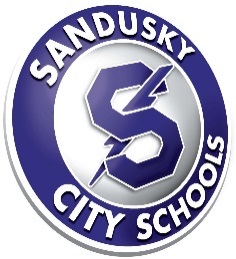 LESSON PLAN TEMPLATESchool: Teacher:Teacher:Subject: Subject: Grade Level: Grade Level: Date(s): WHAT should the students LEARN?WHAT should the students LEARN?WHAT should the students LEARN?WHAT should the students LEARN?WHAT should the students LEARN?WHAT should the students LEARN?WHAT should the students LEARN?WHAT should the students LEARN?Clear Learning Targets [1A, 2B]Clear Learning Targets [1A, 2B]Clear Learning Targets [1A, 2B]Clear Learning Targets [1A, 2B]Clear Learning Targets [1A, 2B]Clear Learning Targets [1A, 2B]Clear Learning Targets [1A, 2B]Clear Learning Targets [1A, 2B]I Can Statements:Standards:HOW are we TEACHING?HOW are we TEACHING?HOW are we TEACHING?HOW are we TEACHING?HOW are we TEACHING?HOW are we TEACHING?HOW are we TEACHING?HOW are we TEACHING?Assessment of Prior Knowledge [2A, 2B]Assessment of Prior Knowledge [2A, 2B]Assessment of Prior Knowledge [2A, 2B]Assessment of Prior Knowledge [2A, 2B]Assessment of Prior Knowledge [2A, 2B]Assessment of Prior Knowledge [2A, 2B]Assessment of Prior Knowledge [2A, 2B]Assessment of Prior Knowledge [2A, 2B]Analysis of Prior Assessment Data [1C]Activities to assess prior knowledge [1B]Instructional Practices for NEW STUDENT LEARNING [2E]Instructional Practices for NEW STUDENT LEARNING [2E]Instructional Practices for NEW STUDENT LEARNING [2E]Instructional Practices for NEW STUDENT LEARNING [2E]Instructional Practices for NEW STUDENT LEARNING [2E]Instructional Practices for NEW STUDENT LEARNING [2E]Instructional Practices for NEW STUDENT LEARNING [2E]Instructional Practices for NEW STUDENT LEARNING [2E]MondayTuesdayTuesdayWednesdayWednesdayThursdayFridayPROCEDURESMondayTuesdayTuesdayWednesdayWednesdayThursdayFridayFormative Instructional Practices [1C]Differentiation [1B] [2A] [2B] [2E]Differentiation [1B] [2A] [2B] [2E]Differentiation [1B] [2A] [2B] [2E]Differentiation [1B] [2A] [2B] [2E]Differentiation [1B] [2A] [2B] [2E]Differentiation [1B] [2A] [2B] [2E]Differentiation [1B] [2A] [2B] [2E]Differentiation [1B] [2A] [2B] [2E]MondayTuesdayTuesdayWednesdayWednesdayThursdayFridayTier ITier IITier IIIHOW do we know what they’ve LEARNED?HOW do we know what they’ve LEARNED?HOW do we know what they’ve LEARNED?HOW do we know what they’ve LEARNED?HOW do we know what they’ve LEARNED?HOW do we know what they’ve LEARNED?HOW do we know what they’ve LEARNED?HOW do we know what they’ve LEARNED?Closing ActivitiesClosing ActivitiesClosing ActivitiesClosing ActivitiesClosing ActivitiesClosing ActivitiesClosing ActivitiesClosing ActivitiesMondayTuesdayTuesdayWednesdayWednesdayThursdayFridayAssessments [1B]:Follow-up Activities: (Homework)ReflectionReflectionReflectionReflectionReflectionReflectionReflectionReflectionMondayTuesdayTuesdayWednesdayWednesdayThursdayFridayAdjustments to future Instruction based on Assessments [1C]: